от 22.05.2017  № 777О реализации на территории Волгограда проекта «Школа активности, новаторства, самоуправления» для жителей территориальных общественных самоуправлений Волгограда в 2017 годуВ целях развития территориального общественного самоуправления на территории Волгограда, вовлечения граждан в решение вопросов местного значения, содействия и поддержки инициатив социально активных граждан пожилого возраста, на основании статьи 16 Федерального закона от 06 октября 2003 г. № 131-ФЗ «Об общих принципах организации местного самоуправления в Российской Федерации», руководствуясь статьями 7, 39 Устава города-героя Волгограда, администрация ВолгоградаПОСТАНОВЛЯЕТ:1. Реализовать на территории Волгограда проект «Школа активности, новаторства, самоуправления» для жителей территориальных общественных самоуправлений Волгограда в 2017 году.2. Создать организационный комитет проекта «Школа активности, новаторства, самоуправления» для жителей территориальных общественных самоуправлений Волгограда в 2017 году (далее – организационный комитет).3. Утвердить прилагаемые:3.1. Положение о проекте «Школа активности, новаторства, самоуправления» для жителей территориальных общественных самоуправлений Волгограда
в 2017 году.3.2. Состав организационного комитета.4. Управлению по взаимодействию со средствами массовой информации администрации Волгограда обеспечить освещение мероприятий по реализации на территории Волгограда проекта «Школа активности, новаторства, самоуправления» для жителей территориальных общественных самоуправлений Волгограда в 2017 году в средствах массовой информации.5. Настоящее постановление вступает в силу со дня официального опубликования.6. Контроль за исполнением настоящего постановления возложить на заместителя главы администрации Волгограда Алтухова Е.А.Глава администрации                                                                            В.В.ЛихачевУТВЕРЖДЕНОпостановлениемадминистрации Волгоградаот 22.05.2017  № 777ПОЛОЖЕНИЕо проекте «Школа активности, новаторства, самоуправления» для жителей
территориальных общественных самоуправлений Волгограда в 2017 году1. Общие положения1.1. Настоящее Положение определяет порядок реализации на территории Волгограда проекта «Школа активности, новаторства, самоуправления» для жителей территориальных общественных самоуправлений Волгограда в 2017 году (далее – проект «ШАНС»).1.2. Проект «ШАНС» реализуется в целях развития территориального общественного самоуправления, вовлечения граждан в решение вопросов местного значения, содействия и поддержки инициатив социально активных граждан пожилого возраста.1.3. Реализацию проекта «ШАНС» на территории Волгограда в 2017 году осуществляет администрация Волгограда, администрации районов Волгограда. Администрации районов Волгограда при проведении мероприятий по реализации проекта «ШАНС» привлекают образовательные организации, культурно-просветительные, спортивные, молодежные организации, общественные организации, действующие на территориях районов Волгограда.2. Реализация проекта «ШАНС»2.1. Общую координацию реализации на территории Волгограда проекта «ШАНС» осуществляет организационный комитет проекта «Школа активности, новаторства, самоуправления» для жителей территориальных общественных самоуправлений Волгограда в 2017 году (далее – организационный комитет).2.2. Заседания организационного комитета проводятся не реже одного раза в квартал.2.3. Заседания организационного комитета ведет председатель организационного комитета.2.4. Заседание организационного комитета считается правомочным если на нем присутствует не менее половины членов организационного комитета. Члены организационного комитета обладают равными правами при обсуждении проектов решений организационного комитета.2.5. Решения организационного комитета принимаются простым большинством голосов из числа участвующих на его заседании членов. При равенстве голосов решающим является голос председателя организационного комитета. Решения, принимаемые на заседаниях организационного комитета, оформляются протоколами заседаний, которые подписывают председатель организационного комитета и секретарь организационного комитета.2.6. Организационное и техническое обеспечение деятельности организационного комитета осуществляет комитет взаимодействия с гражданским обществом администрации Волгограда.2.7. Реализация на территории Волгограда проекта «ШАНС» в 2017 году осуществляется в соответствии с планом мероприятий на 2017 год, утверждаемым на заседании организационного комитета.2.8. Проект «ШАНС» реализуется в каждом районе Волгограда.2.9. В проекте «ШАНС» в 2017 году может принять участие любой житель территориального общественного самоуправления Волгограда старше 55 лет и моложе 75 лет, добровольно изъявивший желание участвовать в проекте «ШАНС» и подавший заявление на имя главы администрации района Волгограда по месту нахождения территориального общественного самоуправления Волгограда
до 22 мая 2017 г.2.10. Программа мероприятий по реализации на территории Волгограда проекта «ШАНС» в 2017 году включает аудиторные и выездные мероприятия по направлениям:развитие территориального общественного самоуправления на территории Волгограда;участие населения в решении вопросов местного значения;встречи с руководителями администрации Волгограда, администраций районов Волгограда, депутатами;социальное проектирование;занятия по формированию здорового образа жизни;культурно-массовые мероприятия.Комитет взаимодействия с гражданским обществом администрации ВолгоградаУТВЕРЖДЕНпостановлениемадминистрации Волгоградаот 22.05.2017  № 777СОСТАВорганизационного комитета проекта «Школа активности, новаторства,
самоуправления» для жителей территориальных общественных самоуправлений Волгограда в 2017 году(далее – организационный комитет)Комитет взаимодействия с гражданским обществом администрации Волгограда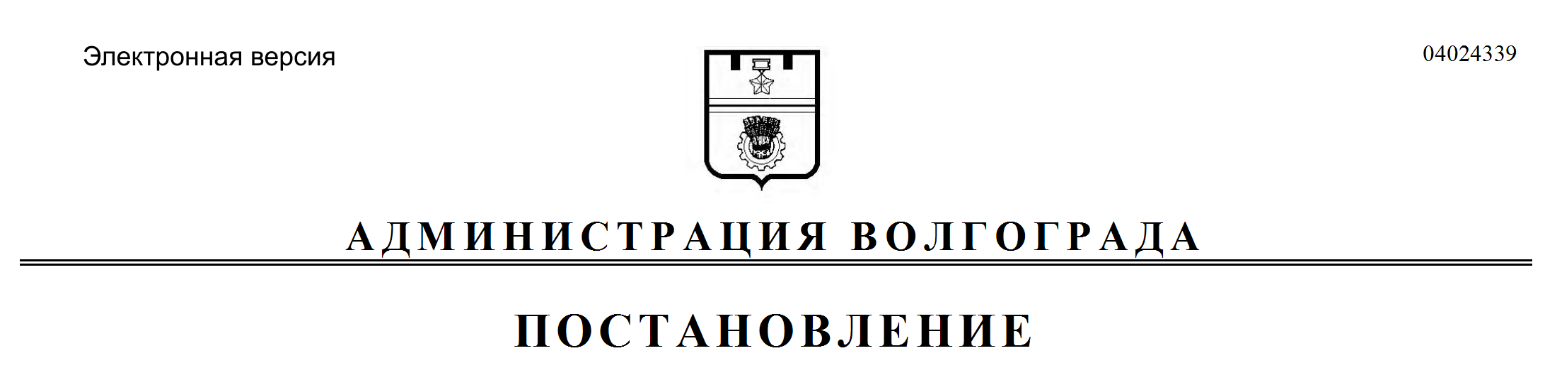 ВоробьеваВалерия Вячеславовна– председатель комитета взаимодействия с гражданским обществом администрации Волгограда, председатель организационного комитета,МорозоваНаталья Викторовна– начальник отдела общественных связей комитета взаимодействия с гражданским обществом администрации Волгограда, секретарь организационного комитета,члены организационного комитета:члены организационного комитета:СтраховаНаталья Кимовна– начальник отдела по взаимодействию со структурами социальной сферы, общественными организациями и ТОС администрации Тракторозаводского района Волгограда,ЯковлеваАнастасия Сергеевна– консультант отдела жилищно-коммунального хозяйства и работы с ТОС администрации Краснооктябрьского района Волгограда,ШумилинаЕлена Михайловна– начальник отдела по взаимодействию со структурами социальной сферы, общественными организациями и ТОС администрации Дзержинского района
Волгограда,ЮсупкинаНаталья Николаевна– начальник отдела по взаимодействию со структурами социальной сферы, общественными организациями и ТОС администрации Центрального района
Волгограда,ВоробьеваАнна Сергеевна– консультант отдела по взаимодействию со  структурами  социальной  сферы,  об-щественными организациями и ТОС администрации Ворошиловского района Волгограда,ЖабинАндрей Вячеславович– начальник отдела по взаимодействию со структурами социальной сферы, общественными организациями и ТОС администрации Советского района Волгограда,ПодопригораЕлена Анатольевна– начальник отдела по взаимодействию со структурами социальной сферы, общественными организациями и ТОС администрации Кировского района Волгограда,ШумилинАлексей Владимирович– начальник отдела по взаимодействию со структурами социальной сферы, общественными организациями и ТОС администрации Красноармейского района Волгограда.